Chapter 3 “The Biosphere”3.3 “Energy Flow in Ecosystems”Study Guide1) Define food chain. __________________________________________________________________________________________________________________________________________________________________________2) Define food web. __________________________________________________________________________________________________________________________________________________________________________3) Describe the relationship between a food chain and food web. __________________________________________________________________________________________________________________________________________________________________________4) Describe the relationship and importance of decomposers and detritivores in an ecosystem. ______________________________________________________________________________________________________________________________________________________________________________________________________________________________________________________________________________________________________________________________________________________________________________________________________________________________________________________________________________________________________________________________5) Describe what the figure represents on pg. 64. ____________________________________________________________________________________________________________________________________________________________________________________________________________________________________________________________________________________________________________________________________________________6) Define trophic level. _____________________________________________________________________________________7) Describe ecological pyramids. ____________________________________________________________________________________________________________________________________________________________________________________________________________________________________________________________________________________________________________________________________________________8)  What is the average % of energy transferred from one level to another? _______________________9) What happens to the rest of the energy? _______________________________________________________________________________________________________________________________________________________________________________________________________________________________________________________________10) Define biomass. __________________________________________________________________________________________________________________________________________________________________________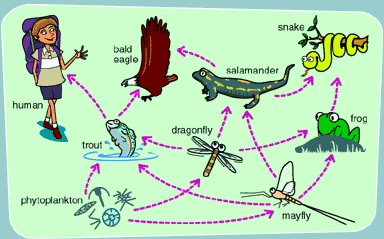 